การฝึกทักษะกฎหมายที่เกี่ยวข้อง(การให้ที่ดิน – บ้านแก่บุตรหลาน)27 เม.ย. 2561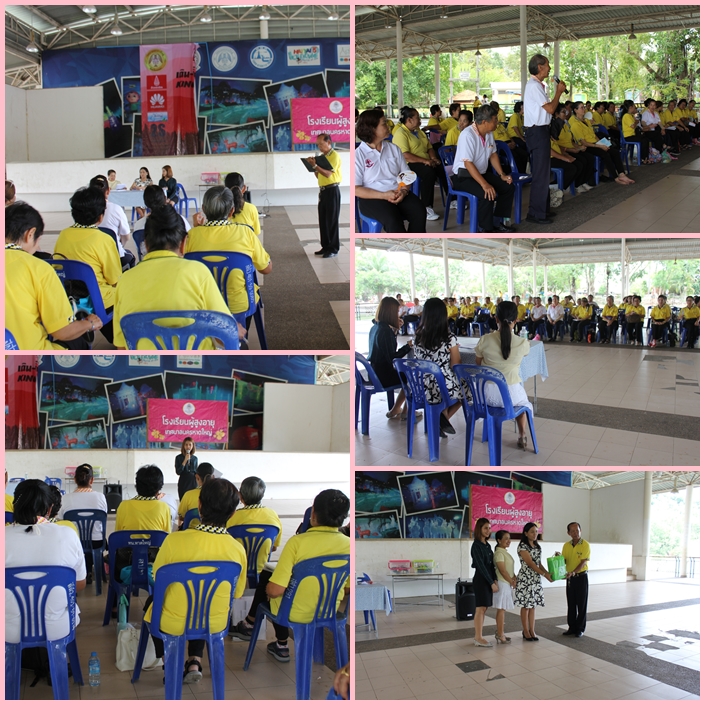 